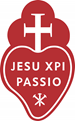 Minutes for September 16 and 17, 2018 Board MeetingAttending:Chuck AnwaySandra ArnouldJohn BodaryPat BrennanFr. Pat BrennanRoger FrankPatty GillisMatt Greenough                                                              Kari KlinskiCindy LafondSue MacdonaldFaith OffmanBob Salter Neil SobeckGreg SouleToby TabaczynskiElizabeth VelardeDennis WagenerRegrets: Jim McKelvey, Fr. Phil PaxtonCall to Order – Patty Gillis called the meeting to order at 2:10 PM on September 16th. Everyone introduced themselves.The Charism committee distributed “Gift” boxes which were opened in small groups, as a stimulus for learning and sharing. Among the gifts in the boxes were the letters of St. Paul of the Cross and a crucifix.Elizabeth Velarde, Policy Governance Coordinator for Holy Cross Province, presented a PowerPoint on the implementation of the Policy Governance model. Participants then worked on scenarios in small groups with large group discussion following.Dinner was provided by Neil Sobeck and enjoyed by all on the patio.Faith Offman led an interactive exercise, where participants were challenged to understand the values that prompted different feeling responses in the group.Patty led a discussion of the 2018 Board Evaluation results. Some comments made on the surveys were discussed:Re: #5 After some discussion, the Board decided to keep the length of charism presentations at Board meetings at 30 minutes.Re: #13 Patty passed out the 2018-2019 Board Calendar, which has a schedule of monitoring reports from the CEO (Fr. Pat).Re: # 20 Patty said that the optimal number for Board members under Policy Governance is 8-12. We may need to change our bylaws to reflect this.Patty explained that next year the Board Affairs committee will be monitoring the Governance Polices under Policy Governance, and that the Board will probably not be filling out an evaluation form again, unless it is a personal evaluation of oneself as a Board member.Fr. Pat led a tour of the retreat center and attached Passionist residence. He gave the history of the buildings with special emphasis on the crucifix and other art on the walls.Some enjoyed fellowship around the bonfire.Monday, September 17, 2018Fr. Pat led a Centering Prayer in the chapel, followed by breakfast.Patty called the meeting to order at 8:30 AM. A silent prayer was made for the many intentions of those in the group.Consent Agenda: the following items were sent out before the meeting:Minutes of the 6/18/2018 BOD meeting----Approval motioned by Matt G., and seconded by Greg S.Minutes of the 7/9/2018 BOD meeting----Approval motioned by Matt G., and seconded by Greg S.BOD agenda of 9/16/2018 - 9/17/2018 overnight retreatMinutes of the 7/23/2018 Ends Policy Committee meeting2018 Board EvaluationBoard Policy Handbook – draft 8/29/2018BOD reviewed the Ends Policy draft #6 dated 7/23/2018. Greg S. recommended dropping all the verbiage starting with the words “in keeping” page 33, #3, ending at “community”.Greg S. recommended replacing “advances” with “embraces” on page 34, #5.The Ends Policies were adopted with changes: passed unanimously.BOD next reviewed the Governance Policies, starting on page 6 of 8-29-18 version of the BOD Handbook.As the BOD began to ponder some changes, we kept running up against words that were already included in the Retreat Center’s by-laws.Matt G. and Sandra A. and other members of the Policy Governance Committee will cross check and remove duplications; and return with recommendations for the October meeting.Greg S. noted that if we make changes to by-laws then we must update the State of Michigan with these changes.BOD reviewed CEO-Board Linkage Polices, referred to in the Handbook as “BEL”: Board Executive Linkage, on pages 32 and 33 of 8-29-18 version of the Handbook.Adoption of the BEL polices passed unanimously, with no changes.BOD reviewed Executive Limitations (“EL”) policies on pages 28-31 of the 8-29-18 version of the Handbook.Changes were recommended in EL2, EL7, and EL8. The Policy Governance Committee will make the changes.The EL Policies were adopted with changes: passed unanimously.Linkage with Owners: HCPHoly Cross Province (HCP) has a portal that Elizabeth is setting up to keep important documents for each retreat center, eg. Handbooks, monitoring reports, minutes, etc.---Sue M. said that she would like to put the Charism portions of our meetings on the portal as well, and Elizabeth said it would be good to share this with others in the HCP.---Patty mentioned that the Board Affairs committee had recommended such a portal at their last meeting.Elizabeth mentioned that St. Paul’s is in a great position to link with HCP---not all retreat centers have two vowed Passionists on the retreat team as we do. And one of them (Fr. Phil) is also on the Provincial Council (Board of Trustees).It was recommended that Fr. Joe Moons be sent a schedule of our BOD meetings, with an invitation to attend when he is available. Patty will do this.Re: email contact from HCP: BOD members asked that Patty continue to send out the HCP newsletter and “In Between” from Father Joe. In addition, BOD members would like to receive correspondence from the Visioning Commission and other chapters, e.g. the “Piano” newsletter from India.Vocation CommitteeFr. Moons has asked each retreat center to add an Ends Policy re: Vocations, and to establish a Vocations Committee.HCP is still deciding what the tasks of the Vocation Committee will be. There is a newly formed Working Group on Vocations as part of the Visioning Commission.More information will probably come out of the Provincial Retreat Center Board (PRCB) meeting in November, in Houston, TX. Closing at 12 noon.Patty asked BOD to complete an evaluation survey coming by email.Round Robin—Chuck and Golf Committee were congratulated for the most successful Golf Outing ever in July 2018. Many members thanked Elizabeth and the BOD committees for their work in implementing Policy Governance.Fr. Pat led all in a closing prayer.